 Лекция №7 по теме «Наблюдение за детьми от 1 года до 18 летПЛАН.1.Цель метода активного, динамического наблюдения за состоянием здоровья детей и подростков.                                                                                           2.Обязательные медицинские профилактические осмотры.3 Углубленный комплексный ПО4 Переломные возрасные периоды5.Протокол  проведения ПО детей и подростковМетод активного, динамического наблюдения за состоянием здоровья детей и подростков с целью раннего выявления отклонений и своевременной их коррекции, лежит в основе профилактического раздела работы педиатров. В определенные декретированные (эпикризные) сроки детям проводятся обязательные медицинские профилактические осмотры.Неорганизованный ребенок (до поступления в детское образовательное учреждение) находится под наблюдением участкового педиатра, патронажной сестры, медицинской сестры кабинета здорового ребенка и консультируется узкими специалистами. Организованные дети наблюдаются врачом-педиатром ДДУ или школы.В так называемые «переломные возрастные периоды» организуется углубленный комплексный профилактический осмотр. Доврачебный этап осуществляет медсестра кабинета доврачебного приема или медсестра образовательного учреждения. Специализированный этап – осуществляется врачами: неврологом, окулистом, хирургом, ортопедом, оториноларингологом, стоматологом, логопедом, гинекологом, андрологом, эндокринологом. В программу осмотра включена психолого-педагогическая консультация. Заключение по итогам осмотра осуществляет педиатр.К «переломным возрастным периодам» отнесены:• период перед поступлением в дошкольное учреждение (или 3 года для неорганизованных детей);• период за год до поступления в школу;• перед поступлением в школу;• конец первого года обучения в школе;• переход к предметному обучению в (10 лет);• пубертатный период (14-15 лет);• перед окончанием образовательного учреждения (10-11 класс – 14-15 лет).        Содержание ПО профессиональных осмотров) детей до 18лет (осмотр специалистов, педиатра, перечень лабораторных и инструментальных исследований) регламентируются приказом МЗ РФ №1346н и №514н (приложение 1 и 2). Все ПО проводятся бесплатно в рамках территориальной программы ОМС в поликлиниках по месту жительства (структурных подразделениях образовательных учреждений). Закреплена обязательность предварительного добровольного согласия несовершеннолетнего или его законного представителя на ПО. Участковая м/с готовит документацию (заполняет паспортную часть ф.030/у-ПО12), составляет списки детей своего участка, подлежащих ПО и подаёт их своей ст. м/сестре лечебно-профилактического (педиатрического) отделения ДП. Руководство планирует эту работу (назначает дни и даты для обследований, кабинеты, выделяет специалистов). Даты прохождения ПО устанавливаются руководством ДП. ПО положено проходить детям до 1 года - ежемесячно, от 1 до 2 лет - раз в 3 месяца, от 2 до 3 лет - раз в полгода, затем - раз в год. Перечень проводимых осмотров врачами-специалистами и исследований зависит от возраста ребенка. На каждого ребенка в возрасте 1 года, 2, 3 лет и т.д.в последующие возрастные периоды заполняют карту профилактического медосмотра -форма N 030-ПО/у-12 (см приложение 3). Один экземпляр выдают на руки несовершеннолетнему (его законному представителю). Из контингента неорганизованных детей вы являют тех, кто относится к группе риска (социальное неблагополучие, родители курят или страдают алкоголизмом, при наследственной предрасположенности к заболеваниям-ожирению, сахарному диабету, гипертонии и др. Их направляют в Центр здоровья для детей для более глубокой разъяснительной работы и обследования (функции, оснащение см в приказах №№597н и 430н.)    По результатам такого ПО выдают медицинскую карту (справку), где помимо прочего указывают группу для занятий физкультурой. Данные о ПО регулярно подаются руководству. Если ребёнок не прошёл ПО своевременно, поликлинике не перечисляют деньги за медицинское обслуживание на этого ребёнка.         На основании данных ПО проводится анализ состояния здоровья контингента детей (сколько детей в какой группе здоровья, сколько перешли из одной группы в другую, сколько снято с Д-учёта, пролечено в стационаре, сколько получило санаторно-курортное лечение и т.д.). Дети-инвалиды учитываются и наблюдаются отдельноРабота м/с по организации и проведению профилактического приёма участкового педиатра Участковая м/сестра является важным организатором и участником проведения приёма пациентов в кабинете участкового педиатра, осуществления его функций (см табл.2) Таблица – Деятельность участковой медсестры на приёме и функция кабинетаЗаданиеИспользуя материалы интенет рисурсов составить таблицу «о проведении медицинских осмотров несовершеннолетними»  приказ №514-н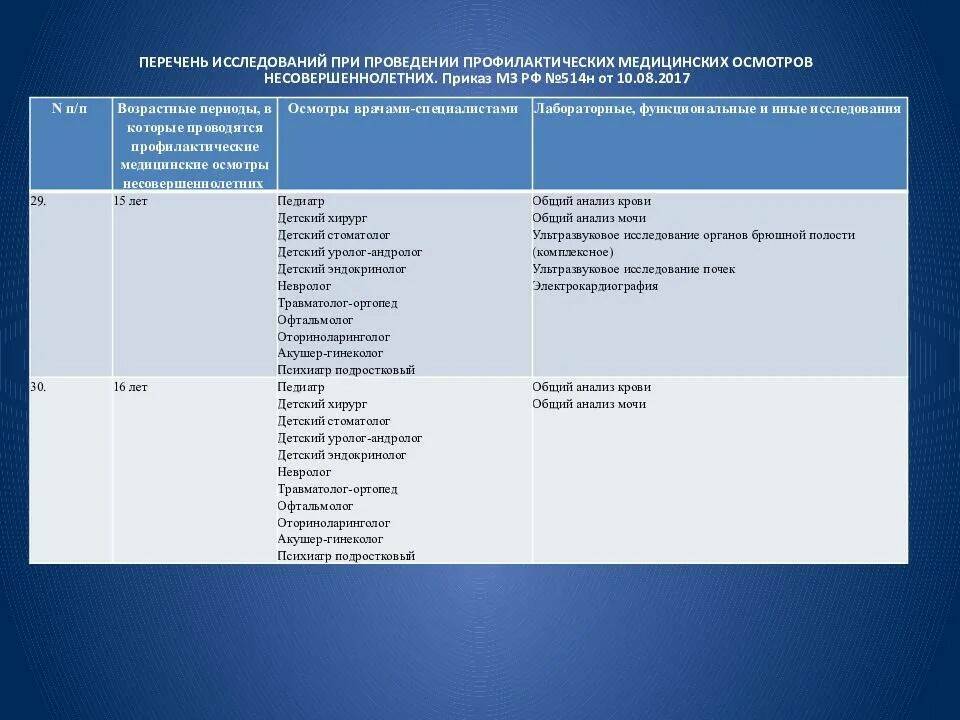 Функция кабинетаДействия Участковой медсестры1.Оказание профилактической, консультативно-диагностической и лечебной помощи прикрепленному детскому населениюОбычный приём (не до 1г.) 1. Подготовка к приёму педиатра за 15-30 мин. Вымыть руки. –проветрить после кварцевания, -принести из регистратуры ф.112 (вклеить в них чистые листы, если надо, забрать и вклеить результаты анализов), -бланки мед. документов, письменные принадлежности.-из ЦСО-шпатели, - наличие маркированных ёмкостей и дез. средств, -проверить весы, ростомер(лампу-вечером), -(талоны на повторный приём), -регулировать поток пациентов, предупреждая конфликтные ситуации;          -Доложить педиатру о важных событиях на участке (на патронажах и т.п.-о заболевании ребёнка, социальном неблагополучии, конфликтных ситуациях); 2. Во время приёма: -вести листок амбулаторного приёма + документацию ОМС -заполнить и подавать врачу ф.112/у (печать-трафарет приёма, если надо-вписать данные антропометрии), ----осмотр на педикулёз по показаниям (после отпуска, перед выпиской в ДОО); -выполнять указания педиатра прямые и косвенные: -- заполнять бланки направлений на исследования (анализы), процедуры, консультации, госпитализацию и т.п. –рецепты, выписки для убывающих в отпуск, справки (например в ДОО после болезни, отпуска) в пределах своих компетенций; -одновременно обязательно информировать родителей / детей по сопутствующим вопросам; --регистрировать в Паспорте участка вновь прибывших на участок детей и др. сведения; --заполнить ф.039/у за текущий рабочий день. Приём детей до года (вторник) то же+ ---предотвратить приход болеющих детей в этот день; ---дезинфекция пеленального стола, ростомера и весов, ---выдача талонов к специалистам, ---сообщить матери (по патронажному журналу), когда приходить с ребёнком в следующий раз, а также на очередную прививку или исследования, ---когда очередной патронаж м/с; ---оформлять рецепты на молочную кухню и бесплатное питание для льготных категорий. ---делать разъяснения по назначенной педиатром диете (выбор продуктов, способ приготовления и т.п.); ---как подготовиться к исследованию; ---одновременно обязательно информировать родителей / детей по сопутствующим вопросам в пределах своих компетенций Диспансерный приём (четверг) то же+ -заполнение ф.030, --передача документации -на подпись заведующей, -на иммунологическую комиссию, -в картотеку и т.д. в установленном порядке;--оформление справок (диспансерных листов) в